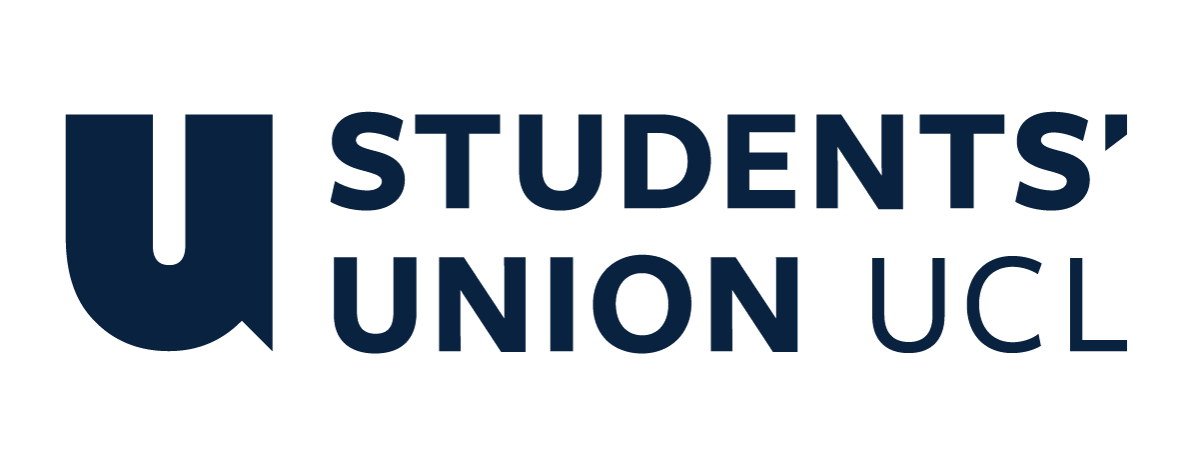 Assistant and Lead Coach Qualification DetailsAlternative qualifications:For some of the sports listed above, we recognise that there are alternative qualifications to formal coaching certification. If you believe this applies to a coach that you are seeking to register, please reach out to the Sports Development Manager at h.warne@ucl.ac.ukIn lieu of a formal coaching qualification, we require all registered coaches to satisfy all of the following criteria:At least 5 years’ experience coaching in a similar role;A written letter of reference from a governing body or national association on letterhead paper;At least At least 2 references from previous employers SportMinimum qualification for Assistant CoachMinimum qualification for Lead CoachLink to qualification guidanceAikidoCL1 BABCL2 BABhttps://www.bab.org.uk/coaching-information/American FootballBAFCA Level 1BAFCA Level 2https://www.bafca.co.uk/coach-education/BadmintonFoundation Coach Coursehttps://www.badmintonengland.co.uk/on-court/coaching/coaching-pathway/Barbell (Powerlifting)Level 1 CoachLevel 2 Coachhttps://www.britishpowerlifting.org/coaching-coursesBarbell (Weightlifting (Olympic))BWL Level 1 Award in Coaching WeightliftingBWL Level 2 Certificate in Coaching Weightliftinghttps://britishweightlifting.org/olympic-weightlifting-coachBasketballIntroduction to CoachingLevel 2 Club Coachhttps://www.basketballengland.co.uk/get-involved/learn-and-get-qualified/be-a-coach/BoxingLevel 1 Assist a Level 2Level 2 Standard Coachhttps://www.englandboxing.org/about/what-we-do/Brazilian Jiu-JitsuLevel 1, Novice Coach (Purple belt or above)Level 2, Assistant Coach, (Brown belt or above)http://www.bjjagb.com/wp-content/uploads/2020/01/BJJAGB-Coaching-Criteria.pdfCheerleadingLevel 1 Coach Basic Level 2 https://www.cheerleading.org.uk/bcq-course/CricketSupport and FoundationCorehttps://www.ecb.co.uk/be-involved/coaching/coaching-coursesDodgeballLevel 1Level 2https://www.britishdodgeball.org/coaching-courses/#packageFencingLevel 1Level 2https://baf-fencing.com/initial-levels/FootballIntroduction to Coaching Football (I2CF)UEFA C Licencehttps://learn.englandfootball.com/coursesFutsalIntroduction to FutsalNational Futsal https://learn.englandfootball.com/courses/futsalGolfASQ Level 1ASQ Level 2http://www.asq.org.uk/accredited-qualifications-in-england.htmlHandballLevel 1Level 2https://englandhandball.com/HockeyUKCC Level 1UKCC Level 2https://www.englandhockey.co.uk/Jiu-Jitsu *Level 1, Novice Coach (Purple belt or above)Level 2, Assistant Coach, (Brown belt or above)http://www.bjjagb.com/wp-content/uploads/2020/01/BJJAGB-Coaching-Criteria.pdfJudoBJA Level 11st 4 Sport level 2 https://www.britishjudo.org.uk/my-judo/coaching/qualifications/KarateBMABA Level 1BMABA Level 2https://bmaba.org.uk/clubs/join/individual/#1639780036352-52d4ac9a-0288KendoLevel 1Level 2https://www.britishkendoassociation.com/coaching/KickboxingLevel 1 Coaching (Junior/Assistant Coach)Level 2 Coaching (Full Coach)https://the-bkc.com/coaching-development/coaching-course/LacrosseCoaching Fundamentals (Level 1) Coaching Field Lacrosse (Level2)https://www.englandlacrosse.co.uk/coaching-1Muay ThaiBMABA Level 1BMABA Level 2https://bmaba.org.uk/clubs/join/individual/#1639780036352-52d4ac9a-0288NetballNetball Level 1 CourseNetball Level 2 Coursehttps://www.englandnetball.co.uk/be-involved/coaching/courses/Pole FitnessTeaching Pole To Beginners’ Instructor CourseTeaching Intermediate Pole Fitnesshttps://polepeople.co.uk/pole-instructor-training-qualifications/teaching-intermediate-pole-fitness/RowingSession CoachClub Coachhttps://www.britishrowing.org/knowledge/courses-qualifications/coaching/Rowing – Launch LicenseUniversity of London: Launch Driving CourseRYA Level 2 Powerboat Handlinghttps://www.rya.org.uk/training/professional-qualifications/powerboat-level-2RugbyLevel 1 Certificate in Coaching Rugby UnionLevel 2 Certificate in Coaching Rugby Unionhttps://luctonians.co.uk/wp-content/uploads/2015/05/Coaching-Course-Description-1.pdfRunning, Athletics and XC *Coach in Running FitnessAthletics coachhttps://www.englandathletics.org/coaching/qualifications/Shaolin Kung-Fu *Kung Fu Level 1 Apprentice (Part 1 and 2)Kung Fu Level 1 Apprentice (Part 1 and 2)https://www.study365.co.uk/?s=shaolin+kung+fu+&post_type=course    SquashSquash Level 1 - Participation Coach AwardSquash Club Coach Award (Level 2)https://www.englandsquash.com/get-involved/coach/coach-developmentSwimmingAssistant (Coaching) CertificateCoach Certificatehttps://www.swimming.org/sport/swimming-coaching/Table TennisLevel 1 Session CoachLevel 2 Lead Coach https://www.tabletennisengland.co.uk/coach-and-teach/coaching-courses/Taekwondo *Assistant Coach AwardCoachbritishtaekwondo.org.uk/martial-art-coaches/ TennisLTA Assistant (Level 1)LTA Instructor (Level 2)https://www.lta.org.uk/roles-and-venues/coaches/qualifications/ Ultimate FrisbeeUKU Coach Education Level 1X UKU Coach Education Level 1 https://www.ukultimate.com/coach-educationVolleyballVolleyball England Assistant Coach AwardVolleyball England Coach Awardhttps://volleyballengland.org/get-involved/coach/educationWater PoloWater Polo Assistant (Coaching) CertificateWater Polo Coach Certificatehttps://www.swimming.org/waterpolo/water-polo-coaching/Wheelchair BasketballLevel 1 Award in Assistant Coaching WCBLevel 2 Certificate In WCBhttps://learning.britishwheelchairbasketball.co.uk/course/index.php?categoryid=1